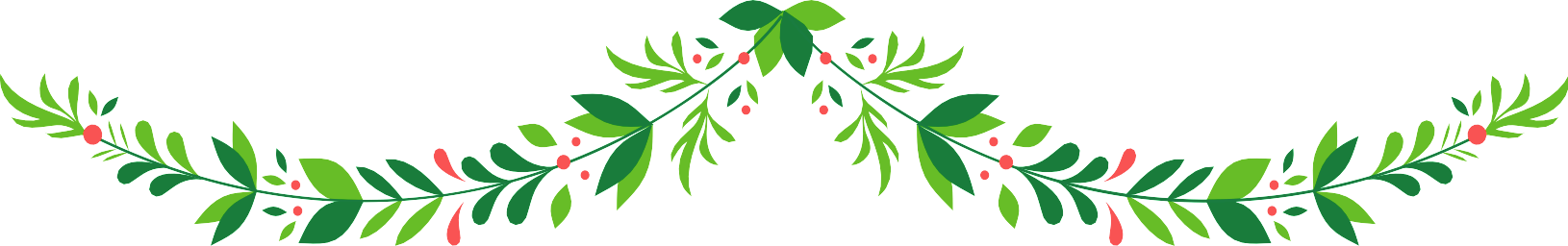 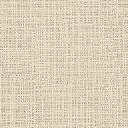 Movies Watch ListDay: ______________ Day: ______________ Day: ______________ Day: ______________ Day: ______________ Day: ______________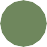 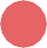 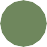 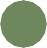 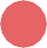 Day: ______________ Day: ______________ Day: ______________Day: ______________Day: ______________ Day: ______________ Day: ______________ Day: ______________ Day: ______________ 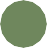 Movie: ___________________________ Movie: ___________________________ Movie: ___________________________Movie: ___________________________Movie: ___________________________Movie: ___________________________ Movie: ___________________________Movie: ___________________________ Movie: ___________________________ Movie: ___________________________ Movie: ___________________________ Movie: ___________________________Movie: ___________________________Movie: ___________________________ Movie: ___________________________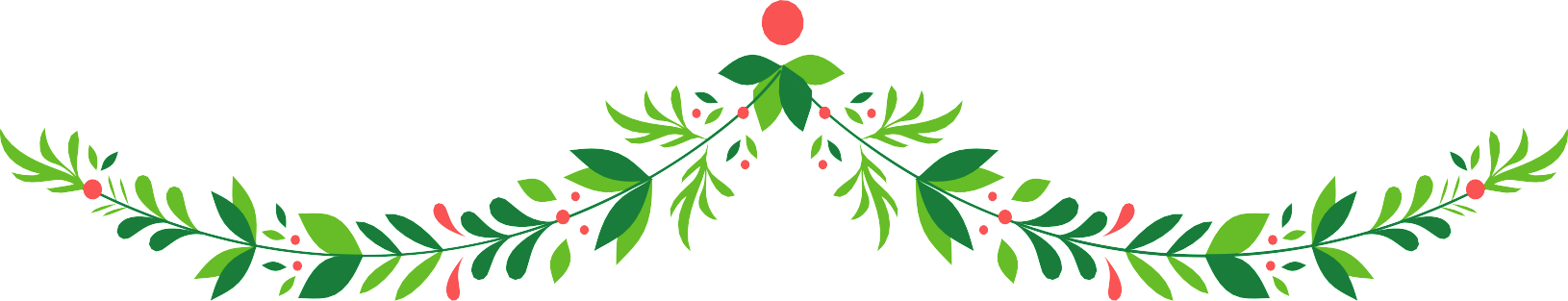 